DEADLY DECEPTIONa book by Robert E. Willner M.D., Ph.D.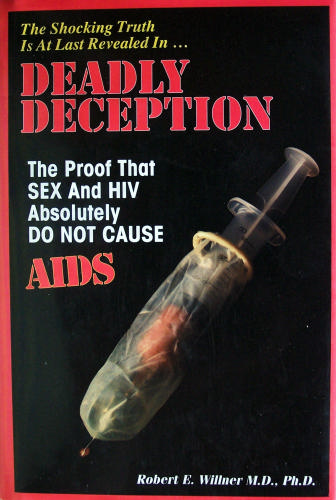 1994ISBN 0964231611The History of the AIDS Epidemicexcerpt from Deadly Deception1994HIV does not cause AIDS.... The point that everyone is missing is that all of those original papers Gallo wrote on HIV have been found fraudulent.... The HIV hypothesis was based on those papers. — Peter DuesbergHow the Lie BeganIn 1980, Dr. Robert Gallo, a retrovirologist with the National Cancer Institute, discovered the first human retrovirus (HTLV-I). A retrovirus is distinguished from an ordinary virus by virtue of the fact that its RNA is converted to DNA by an enzyme called reverse transcriptase. Its replication and survival is totally dependent on the viability of the host cell. If the host cell dies, the virus is finished. Dr. Gallo knew this basic fact; however, he would soon purposely ignore this fact in order to serve his own needs by claiming that the virus was very "mysterious". Somehow it would mysteriously survive while mysteriously slaughtering T-cells by the millions (this has never been observed). He had contended in the past, but failed to prove, that the very same retrovirus (HTLV-I) caused a specific type of leukemia which was occuring in Japan. The power of position, that of being a top government official and scientist, has allowed the erroneous label of "leukemia virus" to remain intact even though it was rejected by the scientific community.In 1981, it was proposed that an acquired immune deficiency was the basis for a new syndrome of diseases (AIDS) that appeared to be surfacing amongst promiscuous male homosexuals and intravenous drug users. Dr. David Durack, of Duke University, a recognized expert on infectious diseases and the immune system, though admitting the prevalence of drug use (particular "poppers" or amyl nitrites) and repeated multiple infections, ignored these well-known causes of immune deficiency and announced that this "truly new syndrome" must be due to "some new factor". Continuously this group of scientists has resorted to theory, not fact, as to how the AIDS virus supposedly accomplishes its dirty deeds. The words, "it is thought", are constantly used in casual conversations or in the non-scientific articles and popular magazines and books. In the scientific journals or at lectures the theory is presented as established fact although there are no facts involved. It is portrayed as an established truth and therefore is accepted as such by most scientists, including physicians. The so-called HIV virus is still referred to as a "new" virus in spite of the indisputable evidence to the contrary. Incorrectly, the virus has been characterized as "attacking" or "infiltrating" the immune system, when in reality this is impossible because it is not alive and does not invade. Retroviruses are engulfed by the cells and incorporated into the cell's life processes.In 1983, Dr. Gallo embarked on a mission to convince his fellow scientists, in the absence of any scientific experimental proof whatsoever, that another virus he had discovered caused AIDS. At a widely publicized press conference held in Washington, D.C. on April 23, 1984, Dr. Gallo announced that he had discovered the cause of AIDS. He claimed the unearthing of a new retrovirus which he had named HTLV-III, thus inferring that it was a member of the family of retroviruses he had previously discovered. His claim was bolstered by Margaret Heckler, Secretary of the Department of Health and Human Services, who was under great pressure to come up with some answer to the looming "epidemic". Heckler announced, "Today we add another miracle to the long honor roll of American medicine and science." She also promised that we would have a vaccine within two years, undoubtedly as a result of Dr. Gallo's grandiose urgings. That very day, Dr. Gallo filed a U.S. patent for an HIV test kit which was destined to make him very wealthy. Dr. Gallo, unquestionably very knowledgeable in retrovirology, chose to set aside the facts and became the quintessential intellectual whore. The benefits to Dr. Gallo are money and power; but the costs to humanity are suffering and countless unnecessary deaths. In contrast, street prostitutes are honest – you know what you're getting and you know the risks – and, by the way, AIDS is not one of them.Margaret Heckler very quickly awarded the lucrative contract for AZT to Burroughs-Wellcome Pharmaceutical Company before the first scientific paper ever appeared in any U.S. journal. AZT was a drug in search of a disease. It had been sitting on the shelves of the National Institutes of Health since the 1960's. It was an experimental drug that had failed as a cancer remedy and had been declared too toxic to use. Retrovirology had gained importance because of Nixon's "War on Cancer" and the belief that a retrovirus might be the cause of cancer in humans. This approach seemed logical at the time, because retroviruses typically prompted cells to multiply – a characteristic of the cancer process. This is directly opposite to the cell destruction that normally occurs in viral infections. Not only did that war fail, AZT failed, and retrovirologists came up empty-handed after twenty years of intense and arduous research. Alas, a whole group of scientists without a reason d'etre! As you would expect, in 1986, The International Committee of Retrovirologists named HIV the cause of AIDS. By giving credence to the hypothesis in the absence of proof, they became party to the conspiracy. It is just what one would expect when frustrated unsuccessful foxes are left to guard the hen house.Adding to Dr. Gallo's blatant disregard for all established scientific requirements for validation of his claims, it was eventually discovered that HTLV-III was a retrovirus that had been sent to Dr. Gallo more than a year before by Luc Montagnier of the Pasteur Institute in Paris. On several occasions, Montagnier had sent samples of the virus he had isolated in the blood of some AIDS patients for Gallo's evaluation. A scandal erupted and a battle ensued over the credit for the discovery and the rights to the patents. It took the intervention of the French Prime Minister Jacques Chirac and U.S. President Ronald Reagan in order to reach an agreement that resulted in the sharing of the proceeds and the credit for the discovery (recently challenged again by the French after Gallo admitted he may have made a mistake). It is truly characteristic of scoundrels to quarrel over the spoils of fraud.It is important to point out from the beginning that the acronymn AIDS represents the official and scientific designation of the "disease", ACQUIRED IMMUNE DEFICIENCY SYNDROME, which is discussed, examined and critiqued in this book. The inevitable conclusions which a growing number of many prominent scientists have reached, and, which I am sure, you will also, is that AIDS fits neither the definition of a disease, nor of a syndrome. It is merely the lumping together of an ever-increasing number of diseases and symptoms, 25 at the last count (depending on the source), in order to fraudulently create the impression that an epidemic exists.Keep in mind that Gallo and his cohorts have been getting away with the most elementary and unscientific ploy one could imagine. They have avoided performing scientific controlled studies that would be universally accepted as proof. Such studies would unmask their fraud. They have instead relied on fear, intimidation, sensationalism, greed, ambition, envy and the need for recognition. In this way they have coerced and stupefied an army of followers into believing what, in the past, would have been laughed at, or dismissed as coincidence and/or "anecdotal". HIV has been made the scapegoat for incompetence, and a gateway to the lifestyle of the rich, famous and powerful, for unscrupulous, immoral and incompetent scoundrels. The blitzkrieg of misinformation has obliterated from consideration even the most elementary knowledge, logic and evidence in research and disease.We have known for more than half a century that we co-exist with many bacteria and viruses. We are well aware that potentially deadly organisms reside within us at all times, waiting only for the balance of health to be tipped in favor of "disease". Streptococcus, tuberculosis, and Pneumocystis carinii, the most common "components" of AIDS, are but a fraction of the infectious organisms that the majority of us live with constantly. Pneumocystis carinii are present in the lungs of virtually every individual on the surface of our planet. Yet, precious few of us ever get the disease they cause: pneumocystis pneumonia. This is just one of the most obvious examples of the basic and pervasive flaws in the guiding premises of "modern" medicine.Consider, for the moment, the following questions:When the great flu of 1919 took the lives of millions of people in the United States, Why didn't the entire population succumb?When the great bubonic plague destroyed one-third of the population of Europe, Why didn't the other two-thirds die also?Why didn't everyone die?The answer:When an epidemic destroys its susceptible population, it ceases to exist. In other words, it is the inability of the individual's immune system that determines the degree to which an individual "falls ill" or whether or not he becomes ill at all. As Pasteur is purported to have exclaimed on his deathbed, "It is not the organism; it is the terrain!" If this were not true, then everyone, in the examples cited above, would have gotten the plague or the flu and all would have died. In fact, the first disease on earth would have been the last! The deceivers of infamy have succeeded in creating a chain of events that have destroyed logic and common sense, and in their place, established the following "Commandments" for science, government, the press and the public:The Ten Commandments of FraudCoincidence is proof of cause and effect.Circumstantial evidence is direct evidence.One example proves the rule.One guess supported by another guess creates a fact.Saying it is so, makes it so.Don't confuse the issue with facts.Proof is unnecessary and should be avoided.Lie, lie, lie, and they'll believe it (aka “repetitive content”).Silence, ignore and suppress the truth.Replace reason with dogma, fraud and blindfolded fear.The repeated use of these commandments by the conspirators prompted T. C. Fry to comment in his book, The Great AIDS Hoax, "...the presence of what they call HIV in the disease [AIDS] is no more proof of cause than the presence of flies in garbage proves that the flies are the cause of garbage." There could be an exception however, if you consider that the "AIDS Gang": Robert Gallo, Anthony Fauci, William Haseltine, Max Essex, James Curran, Flossie Wong-Staal, Dani Bolognesi, Margaret Fischl, Margaret Heckler, et al., are the flies; then indeed, the garbage was created by them!A Glimmer of LightCharacter assassination in response to challenge is tacit evidence of an indefensible position. — Robert WillnerIn 1987, the light of truth had begun to pierce their facade. For these conspirators, it was the harbinger of their downfall (if justice prevails). It began when Dr. Peter Duesberg, an international authority on retroviruses, published an article in Cancer Research which shook the very foundations of the HIV/AIDS theory. Many scientists were stunned by his position, but impressed by its truth. Others were relieved that someone had the courage to finally speak up. The powerbrokers and vested interests counter-attacked, not with scientific argument and fact, but with name-calling, character assassination, vitriolic insinuations, denigration, and political and economic reprisal. Their actions and their words only verified their guilt. Then, in February 1989, Dr. Duesberg submitted a masterful comprehensive analysis to The Proceedings of the National Academy of Sciences. This prestigious group has ignored this document and taken no action. In the political and scientific worlds, this is usually the safest way of covering your assets. If you are eventually found out, you can always claim that there wasn't convincing evidence. Meanwhile, millions have died!During the past four years, the classical AIDS combination of characteristic features has been reported in individuals who tested negative for HIV, and the number is growing steadily. Of course, the charlatans were quick to "hypothesize" that there must be another "virus" causing it, lest their gambit be discovered. Still another attempt to divert attention from the most important and obvious, scientifically established causes – DRUGS.They concede now that the virus can't do it alone; that the "co-factors" are necessary. However, we have known that the "co-factors" have caused immunodeficiency for many decades, by themselves, long before HIV was discovered. It is HIV that is not necessary for AIDS.How Could They Get Away With This Incredible Fraud?How could this happen? Surely, it's not possible that a fraud of this magnitude could ever escape the scrutiny of the thousands of scientists throughout the world who have been researching the many avenues of investigation into this "modern day plague". It all began with the retrovirologists whose area of expertise is so arcane that most scientists in other fields are quite unfamiliar with it. I, myself, read with complete acceptance the early articles in the medical journals, newspapers, and popular magazines. Who could doubt the declarations of the powerful and influential governmental departments, agencies, and scientific enclaves? Although the many claims made for the virus did not sit easily with me, it was several years before I, almost instinctively, began to doubt what I was reading. I guess it was because of two and a half decades of practicing medicine, that the gradual exposure to the failures and inconsistencies of establishment medicine and its resistance to deviation from the mandated dogmatic approach to disease, I learned to question the pabulum I had been trained to digest.At first it was the insane, irrational, and contradictory therapy that I could not accept. But then, when I attended a dinner at which Dr. Margaret Fischler described her infamous "double-blind" study on AZT, the first drug presented for the treatment of AIDS, I knew something foul was going on. Finally, when I travelled to a meeting in Los Angeles during February 1989, dealing with alternative approaches to AIDS, at which I heard Dr. Peter Duesberg speak, I ultimately questioned the validity of the disease itself. I had finally become educated about retroviruses by the most knowledgeable man in the field. Until that time, I had been presented theory as fact. Like the rest of my colleagues, I assumed that what I had been taught was proven and therefore believed it to be true. The truth became apparent: AIDS was all supposition, theory, pseudo-scientific, and a scam. Because it was all based on less-than-scientific papers, the most fragile type of circumstantial evidence and self-serving hypotheses, HIV had been indicted, convicted and "sentenced" falsely of a "crime" it could not possibly have committed. What about the retrovirologists themselves? How could they have been fooled? In an article written for the magazine The Truth Seeker (September/October 1989), Dr. Duesberg explained the reasons:"After a frustrating 20-year-long search for a human cancer virus, the club [the retrovirologists] was craving for some clinical relevance for the retrovirus and hence, happily adopted HIV – the AIDS virus – as the cause of AIDS." He went on to explain the impact of the powerful promotion that made the AIDS hypothesis "instant national dogma". The billions of dollars in funding, the economic interests of the biotechnology and pharmaceutical companies and the tremendous notoriety from the press which was too much to resist. In wondering why only a handful of scientists questioned the AIDS hypothesis, he cited, "...the conformist pressures on scientists, particularly young, untenured scientists, in the age of biotechnology. Their conceptual obedience to the establishment is maintained by controlled access to grants, journals, and positions, and rewarded by meeting engagements, personal prizes, consultantships, stocks and co-ownership in companies."The National Institutes of Health, the National Cancer Institute, the Centers for Disease Control, the National Academy of Sciences, and the Food and Drug Administration have all seriously jeopardized their credibility and motives by their active participation or silence in the face of such an obvious fraud. In view of the fact that it is hard to believe that individuals at that level are that stupid (although anything is possible), one must assume that incredible government pressure was brought to bear. The most obvious and usual pressures are funding, perks, and the fear of dismissal. Take your choice: incompetence or corruption.Duesberg is a good example of what can happen to one of the most respected scientists in the field. He is world-renowned, an elected member of the prestigious National Academy of Sciences, and recipient of the distinguished NIH "Outstanding Investigator Grant" (only 23 in the country). He also discovered the genes which cause cancer (oncogenes), and was recommended for a Nobel Prize. He is an international authority on retroviruses, and a Professor of Molecular Biology at the University of California at Berkeley. It is rumored that his $350,000 research grant was to be terminated last year, and his appeal is to be judged by a committee that includes Gallo's mistress, Dr. Flossie Wong-Staal; and Dr. Dani Bolognesi, now a wealthy patent-holder on HIV tests. These individuals have the ability to rob us of great talent.Intimidation has been unrelenting and vicious. Duesberg wrote that he had been "...labelled a bigot for considering [the] daily administration of psychoactive and immunosuppressive chemicals more likely to be the cause of AIDS than a chronically dormant and almost chemically undetectable retrovirus. The nation's leading AIDS researcher accused me of being an advocate of promiscuity [to paraphrase it politely] for questioning the viral etiology of AIDS." Could it be that our scientists were more interested in fostering Puritan values than in presenting scientific truth? The facts will speak for themselves.Instead of answering the sea of questions that shook the very foundations of the AIDS hypothesis, the vested establishment insulted their opponents, barred debate, and even cancelled a White House meeting, refusing to participate in order to demonstrate the "insanity" of even questioning HIV and AIDS. Their criminal arrogance is an affront to all of humanity. Initially, Gallo and his co-conspirators could have possibly been exonerated on the basis of ignorance and stupidity. However, to block open scientific discussion, to use political and economic power to silence opposing points of view, and to suppress or ignore basic scientific fact and logic, is irrefutable evidence of their criminal intent.To be pious while blaspheming another is merely a reflection of one's own character. — Robert WillnerAlthough an impressive cadre of well-known scientists has formed the "Group for the Scientific Reappraisal of the HIV/AIDS Hypothesis", which was started by Dr. Charles A. Thomas, Jr., a Harvard biologist, it is necessary that there be an outcry from the public demanding an investigation. Several Congressmen have taken interest in this matter; amongst them are William Dannemyer and Ron Dellums. Send a copy of this book to your Senator and Congressman. Their names and addresses are available at your local library or through your newspaper. These courageous, honorable and incorruptible scientists have earned, and need, your support!When you have finished reading the evidence, I am convinced that you will feel relieved in knowing that we are not all doomed to die AIDS, unless, of course, we all start taking AZT based on Gallo's scam and his fraudulent followers. If you are HIV positive, there is one thing you can be sure of: your body has successfully defended itself against an insignificant virus. So read on, and if you agree with the evidence, I ask you to pick up your pen and shout through the mails:I'VE HAD IT!I WON'T BE DECEIVED ANYMORE!INDICT THE PERPETRATORS!© 1994 by Robert WillnerTHE PROOF THAT SEX AND HIV ABSOLUTELY DO NOT CAUSE AIDS
The shocking truth is at last revealed in...
DEADLY DECEPTION
By Robert E. Willner, M.D., Ph.D.

Other Books by Robert E. Willner, M.D., Ph.D.
The Cancer Solution Published by Peltec Publishing Co., Inc.
The opinions expressed in this book are those of the author and do not necessarily reflect those of the publisher, printer, distributors or any establishment in which it may be sold.
However, the facts speak for themselves!
The informal ion in this book is based on published and unpublished sources. The purpose is for the dissemination of knowledge and should not be construed as giving medical advice. Your choice of health care and my right to express opinions based on experience and documentation are protected by the constitution. It is my intention to provide the reader with knowledge not being made readily available, in order to be sure that the doctrine of informed consent is being fulfilled, and that freedom of information is exercised.
Robert E. Willner, M.D., Ph.D.
DEADLY DECEPTION
by Robert E. Willner, M.D., Ph.D.
Copyright © 1994 Peltec Publishing Co., Inc. All rights reserved Printed in the U.S.A.

...IN MEMORIAM
To the victims of all drugs, especially AZT, who have died because they weren't informed that drugs cause the diseases of immune deficiency. I dedicate my life to exposing the "Deadly Deception," that you will not have died in vain.
...A MESSAGE OF LIFE
To all these who have suffered the terrible fear, despondency and devastation that comes with being told "You are HIV-positive"—
You have been victimized by the "Deadly (cruel) Deception"
You will live!
Hopefully you will read this book
before you start the conventional deadly therapy.
Remember, however, it is never too late!
Peltec Publishing Co., Inc.
4400 North Federal Highway
Suite 210
Boca Raton, FL 33431
1-800-214-3645

More than five hundred of the world's most
prominent scientists are questioning the AIDS hypothesis.
Their number is growing daily — This book tells the story.

THE FACTS AND THE PROOF
THERE IS NO EPIDEMIC AIDS IS NOT CONTAGIOUS
WHY BEING HIV POSITIVE IS NOT A DEATH SENTENCE.
WHAT REALLY CAUSES AIDS
HOW AIDS CAN EASILY BE PREVENTED
HOW AIDS CAN BE CURED.
YOU ARE THE VICTIM OF A MULTIBILLION-DOLLAR FRAUD.
An incredible story of the arrogance, ignorance, corruption, and deception of establishment medicine, the pharmaceutical industry and agencies of the U.S. Government. A factual account, completely documented, of the most horrendous and deadly scientific fraud in history.

LET THE TRUTH BE KNOWN
Because of the efforts of some very special people, the mos important medical message of the century has already reached th< minds of millions of people.
Deepest thanks to:
MARISA CASARES SAYTOS
Indispensable Advisor, Public Relations Manager,
and Incredible Instantaneous Translator
ANDRES PALLARES (Editor)
and the staff of LANCELOT
The incredible weekly magazine of Lanzarote in the Canary Islands, Spain
ANTONIO COLL GONZALES (President)
JORGE M. COLL GONZALES (Director)
GLORIA ARTILES (Columnist)
and the photos of JOSE LUIS CARRASCO
THE STAFF OF ONDA CERO RADIO, FM CANAL 28 (Lanzarote, Canary Islands, Spain)
and to Pepe Navarro whose popular television show was the first to air the story

PROSPECTUS
When you have read this book completely, you must come to the conclusion that the following are basic facts and truths:
AIDS IS NOT CONTAGIOUS
AIDS IS NOT A SEXUALLY TRANSMITTED DISEASE AIDS CAN EASILY BE PREVENTED AND CURED
Dr. Gallo (the "discoverer" of the AIDS virus) and his cohorts are guilty of a conspiracy to intentionally commit criminal negligence.
They are guilty of fraud and manslaughter.
The so-called "AIDS test" is unreliable, invalid, and completely misleading; it inaccurately and undependably tests for immunity to an innocent virus.
On the basis of a meaningless test, individuals are subjected to the killer drug AZT.
All of the studies on AZT are fraudulent and misleading, including the first study which resulted in the licensing of this drug.
The Food and Drug Administration of the United States, which licensed AZT, is aware of this fact and has not recalled it; they are guilty of criminal negligence and genocide.
The AIDS hypothesis, its diagnostic tests, and its treatment are the..
DEADLY DECEPTION.


REFLECTIONS — BEFORE
When we were children ...
Our mothers and fathers said there was a Santa Claus, an Easter bunny, and a tooth fairy. Of course, we all believed it. After all, it was mom and dad who said they existed. And besides, we were only children. The evidence seemed so convincing: there were presents under the tree, colorful eggs hidden in strange places, and money under the pillow. It took maturity and facing the facts of life to make us cognizant of the truth. Most of us painfully gave up the myth.
Now as adults ...
For ten years we have been told by our scientists, our government and the media that there is a contagious epidemic called AIDS, and of course we all believe it. After all, it is the "authorities" that say so. Besides, now we are adults and we know better, it must be the truth — the evidence is so convincing; there are millions with the disease, they found the virus, and they even have a test for it!
but...
What if it is a myth?
What if AIDS is 25 old diseases which are given a new name?
What if the facts are against the viral theory and there is no
proof the virus causes anything? What if the numbers are only predictions that have proven to be
91% wrong during the first ten years? •What if the test is completely unreliable? What if the causes of acquired immune deficiency have been
known for over sixty years?
What if those causes are more prevalent now than ever before? What if the drug used to treat AIDS causes AIDS? What if the evidence is overwhelming that sex has nothing to do
with AIDS? What if giving up this myth may save your life?


CONTENTS
... In Memoriam
... A Message of Life..................................................................... Ill
The Facts and the Proof.............................................................. XII
Let the Truth be Known................................................................ IX
Prospectus................................................................................... XI
Reflections — Before................................................................. XIII
Preface — Please Read!............................................................. XIX
A Warning of a Different Kind................................................... XXV
The Challenge to HIV, ARC, and AIDS................................. XXVII
Fact........................................................................................ XXIX
Statement................................................................................ XXXI
Dedication............................................................................ XXXIII
Chapter 1
THE HISTORY OF THE AIDS EPIDEMIC
How the Lie Began.......................................................................... 1
The Ten Commandments of Fraud................................................... 5
A Glimmer of Light.......................................................................... 6
How Could They Get Away With It?............................................... 7
Chapter 2
THE SUPPOSED EVIDENCE
Supporting the Hypothesis that HIV Causes AIDS......................... 11


Axioms that a Lifetime of Medicine Teaches............................... 144
A Call for the Truth.............................................................. (147-159)
Comments of a Noted Journalist.................................................. 160
Comments of a Noted Author...................................................... 161
Chapter 10
THE BEGINNING OF THE END
The Needle Stick......................................................................... 163
The Stakes.................................................................................. 166
The AIDS Scorecard.................................................................... 171
Chapter 11
A HELPING HAND
Professional Resources................................................................ 177
Product Resources....................................................................... 205
Information Resources................................................................. 220
APPENDIX
Sample Letters to Government.................................................... 225
Correspondence.......................................................................... (227)
About the Author (Curriculum Vitae) ............................................ 241
An Invitation to Share Your Knowledge....................................... 247
Bibliography................................................................................ 248
*****************************************************
At the Last Minute....................................................................... 258

PREFACE — PLEASE READ!
"Science based on misinformed consensus and circumstantial evidence, invites disaster." — REW
THIS IS A BOOK OF FACTS.
IT IS NOT BASED ON FACT, IT IS FACT.
IT IS NOT BASED ON HYPOTHESES, IT IS FACT.
If after reading this book you are not convinced by the factual and incontrovertible evidence presented, then the title of this book was well chosen. You have been victimized by the "DEADLY DECEPTION".
The words you are reading now were written after the first draft of the manuscript was completed. I gave the manuscript to many individuals from all walks of life to determine what was left unanswered or where doubt still remained. The effort was well worth the investment in time and money. Their comments and questions were a revelation.
It is imperative that you know the truth and that every question you could possibly ask is answered completely. The remaining doubts of some of the many who reviewed the manuscript persuaded me to return to my computer and stress the salient and vital facts which escaped the reader.
The basic, fundamental, cardinal, quintessential and vital questions will be answered here in the preface and throughout the book. Forgive the repetition, but the web of lies has created a deception so thick and for so long, that it takes a chain saw to cut through the truth.
In spite of 30 years' experience in medicine, I realized that it took me four years before I suspected there was something wrong with the AIDS hypothesis. It took another five years for me to sort out the truth.

Let logic and truth replace the monumental lies.
In order for each section to be completely coherent without the reader having to search back through the pages to recollect an important fact, I repeated the information for purposes of clarity and emphasis.
The deception is about the AIDS "epidemic". It is not, however, a singular deception. It is an intricate maze of lies, lies based on other lies, guesses, and distorted circumstantial evidence. It is "science" based on a misinformed consensus of honest physicians and researchers who trustingly accepted the hypotheses as verified fact.
For ten years the American people and the world have been victims of an astounding fraud. It is comparable to, but far more effective than, Hitler's big lie in deceiving humanity. The majority of mankind was not even born when a short black-haired megalomaniac with a little black mustache convinced 60 million people, one of the most scientifically-advanced nations of the world that they were the blond-haired, blue-eyed aryan master race. It is inconceivable that a people more intelligent than most could have been led into the most destructive war mankind has ever known.
Yet, today, lies potentially more dangerous then Hitler's are being disseminated by unsuspecting governments, the World Health Organization, and a media power that couldn't even be imagined in Hitler's time.
DEADLY DECEPTION (The Most Important Lies)
LIE I.     AIDS is Caused by the HIV Virus.
LIE II.   AIDS is Contagious.
LIE III. A Positive HIV Test Means Death by AIDS.
LIE IV. AZT is a Treatment for AIDS.
LIE V.    AIDS Has No Cure.

THE FACTS (The Real Truth)
I.         AIDS is caused by drugs and malnutrition (starvation) and the virus has nothing to do with it.
II.      The test for HIV is completely inaccurate, predicts nothing, and can cause severe illness through intense fear.
III.   AZT, the main drug used in treatment, causes AIDS.
The brainwashing has been so incredibly effective that your first impulse will be to think that this book is the product of one of those ridiculous tabloids. However, everything in this book is factually documented. Many of the best and brightest scientists now condemn the AIDS deception and it originators.
The perpetrators of the AIDS fraud are named. They dare not sue their accusers and go to court because their crime would be exposed and their growing tens of millions of dollars in profit would dry up. They have cleverly involved thousands of individuals and corporations, most of whom are decently motivated, in their despicable scheme. Worse, they have millions of scientists and physicians who, relatively ignorant in their arcane science, trustingly accept the deluge of fabricated, sophisticated, and wildly pseudo-scientific speculations as scientific fact. Then, with an army of duped and believing scientist followers, they back up their atrocious scam with the idiotic proposition that the proof of the AIDS hypothesis lies in the fact that so many believe in it.
Although 60 thousand papers have been written with money obtained from AIDS grants, not one of those papers proves scientifically that the virus causes AIDS.
The original papers UPON which the AIDS hypothesis was based are a sorry pretense of scientific investigation, based on the worst kind of circumstantial evidence and then presented to the scientific community and the world as proven facts.

The major perpetrator of the scam, Dr. Robert Gallo, has been found guilty of "scientific misconduct," an interesting euphemism for scheming, lying thievery. When finally brought to trial for his real crime, his defense will undoubtedly be that the AIDS hypothesis has never been anything but an hypothesis, and thus he will try to escape responsibility.
The facts of this sordid affair, if justice prevails, should convict him of criminal negligence, fraud and manslaughter. The monies that have been wasted in misdirected research, criminally negligent double-blind studies, fraudulent deadly therapy, invalid testing, and illegitimate profiteering, could eradicate the real AIDS from our planet.
After reading this book, some of you will, because of a ten-year media blitz of misinformation, still ask the question, "Then why are so many people dying of a disease we never heard of before?"
The answer:
I.         AIDS is simply a new name for 25 diseases that have always existed.
II.       The causes of acquired immune deficiency have been listed in medical texts for over 70 years. They are, in order of importance: malnutrition (starvation), drugs, radiation, and chemotherapy.
III.          It appeared to be an epidemic at first, because the drug-addicted segment of the gay population began to suffer the effects from years of drug use. They became an identifiable group when they came out of the closet just prior to the "epidemic".
IV.    AIDS in Africa is what it has always been — slow starvation and malnutrition — and it hasn't changed at all, except for the name. Simply compare any AIDS patient with the appearance of a crack cocaine baby or the horrible television pictures of starving Somalians, or prisoners in the concentration camps of Bosnia-Herzgovena and Nazi Germany. The epidemic in Africa simply does not exist. It has been an invention based on completely false information provided by indigent families seeking funds from charitable agencies and also by AIDS workers seeking to protect lucrative jobs. The statistics released are all unverified estimates that have proven to be 91% wrong.
V.             Hemophiliacs get AIDS in small numbers because of additives and contaminants in their frequent blood transfusions. This book gives you proof it is not HIV.
VI.          AZT, a drug so toxic that it was discarded as a treatment for cancer, and which causes AIDS, is being given to individuals because they tested positive for antibodies to an innocent virus. They will die of an acquired immune deficiency caused by AZT — and many of them are perfectly healthy!
******************************

A WARNING OF A DIFFERENT KIND
"That which is alien to nature cannot possibly correct what it undoubtedly caused." — REW
President Eisenhower, in his farewell address to the nation, warned of the "Military-Industrial Complex". The deadly deception of AIDS warns us of an even more serious threat to our lives, our freedoms and our economy:
"The Medical-Pharmaceutical Complex"
This alliance fiercely resists and destroys all opposition to their false and restrictive concepts of disease and its cause. This conspiracy of arrogance, ignorance and greed is costing hundreds of thousands of lives and wasting more than 200 billion dollars yearly. The AIDS fraud is just one example of this catastrophe.
We will lose the war against AIDS, just as we have lost the war against cancer; we will never win the war against either, unless we understand that the cause of all disease is an acquired immune system deficiency or direct damage to cells, whether it be via the contamination of our world, ourselves, or, in a rare instance, genetically acquired.
We do not "catch" any disease; we simply succumb to our maladaptation to the environment, pollution of ourselves or pollution of the environment. If this were not true, then the first "epidemic" on earth would have been our last. The epidemics and plagues of history killed millions, but more lived than died—why? The survivors have always been those whose immune systems and defenses were intact.
A healthy individual is one who has adapted to all of the conditions and everything that occupies our planet. This includes not only bacteria and viruses, but the air, the water, the plants and all inhabitants, including our fellow human beings.

We have altered our environment more in the past century than nature has over many millions of years. If we alter or destroy the ecosystem without the time or ability to adapt, disease and deal will surely follow.
There are better ways. They have been known for thousands of years.

THE CHALLENGE
TO HIV, ARC and AIDS
There are three important components of the AIDS hypotheses which are being challenged as completely fraudulent, and are at the core of a criminal conspiracy and negligence which are unequalled in history. They are:
THE HUMAN IMMUNODEFICIENCY VIRUS (HTV), is a virus that was initially discovered in the blood of several AIDS patients. It was hypothesized that the virus caused AIDS simply because it was there. However, there is no scientific evidence that indicates this virus is pathogenic (capable of causing disease in humans) and causes AIDS or any other disease.
THE AIDS RELATED COMPLEX (ARC) has also been referred to as "pre-AIDS". It makes reference to the complex of symptoms developed prior to the onset of one of the diseases of AIDS. In medicine the symptoms are often called "non-specific" and include such things as fever, glandular swelling, weight loss, diarrhea, etc.
THE ACQUIRED IMMUNE DEFICIENCY SYNDROME (AIDS) is a syndrome and not a disease, just as its name implies. It is a collection of an ever-growing number of diseases which have been placed in one pot. It is like a vegetable soup containing many vegetables; except that in this soup, all the vegetables are supposed to come from only one seed. Now, if that is confusing, they will provide you with 41 different explanations or hypotheses, as to how this might be possible. These explanations are all figments of constipated thought and there is no laboratory evidence confirming them.

FACT
Not one single reference paper (scientific proof) exists proving that HIV is the cause or even a co-factor of AIDS.
FACT
Probably most, if not all, of the causes of AIDS are already known (for over 70 years) and HIV does not qualify as one of them.
FACT
HIV was decreed as the cause of AIDS by a politician and a virologist who has been found guilty of "scientific misconduct".
FACT
Condoms cannot stop a disease that is caused by starvation and drugs.
FACT
As long as the deaths due to starvation are blamed on the "AIDS virus", the responsibility of ineffectual and corrupt governments for the real cause will remain unchallenged, hundreds of billions of dollars will be wasted, and ineffectual and deadly treatments will be employed.
FACT
The studies on which the release of AZT was based are fraudulent.

DEADLY DECEPTION
WHY THE VIRUS AND SEX DO NOT CAUSE AIDS. STATEMENT
Be prepared to read what may seem to be unbelievable. But, be ■assured that everything presented has been fully documented and is factual. This is not some wild, unfounded theory about CIA agents testing a potential biological weapon on unsuspecting gays in the United States or on Blacks in Africa; nor is it an equally ridiculous story of green monkeys, or a concocted preposterous ilicory about a contaminated vaccine (although our government has sadly admitted to similar crimes). It is a true account of perfidy for profit and power.
Many incredible crimes against humanity have been perpetrated by tyrants, and often even in the name of "God". This is the Hue story of a small group of scientists, government officials and pharmaceutical executives who have turned their backs on science and humanity for personal gain. We are witnessing what may become the greatest genocide in the history of mankind caused by fraudulent diagnosis and treatment and misdirected research.
There is what appears to be an epidemic of acquired immune deficiency diseases. However, the well-known causes of these conditions have been treacherously and maliciously misrepresented and replaced by a retro-virus, which cannot possibly be responsible. The human immunodeficiency virus is a myth. It is not at all what it is claimed to be. This document will present the hard facts in contradistinction to the purely hypothetical conjecture and distortion of what is now referred to as AIDS. The motives are money and power. Recently, more than 500 of the world's most prominent scientists banded together and formed the "Group for the Scientific Reappraisal of the HIV-AIDS Hypothesis". The founder of this group is Dr. Charles A. Thomas, a Harvard biologist.
The impetus for this action began in 1987 when the world's most knowledgeable and honored retrovirologist, Dr. Peter Duesberg of the University of California at Berkeley, challenged the KV-AIDS hypothesis in the journal, CANCER RESEARCH.
The purpose of this book is to explain in language that can be understood by all, what I believe, is the most despicable, shocking and malignant deception. It has the potential to exceed the Holocaust in its toll on human life.
It will be this deadly deception, and not aids, that will be responsible for this genocide.
I do not wish to be diplomatic or mince words, because there is no time for diplomacy. Mass manslaughter is being committed by a few scientists who have knowingly and purposely misled thousands of their trusting colleagues in a carnage that could be unparalleled in history. They cannot claim ignorance, for they have answered serious scientific challenges with slander instead of proof. They have used unsuspecting, well- meaning physicians to deliver their victims into the arms of death.
This horrendous murder and profiteering must be stopped now! Robert E. Willner, M.D., Ph.D.

IN DEDICATION TO:
A continuing fulfillment of The Oath of Hippocrates.
A passion for the pursuit of truth, the enlightenment of hundreds of thousands of sincere, conscientious and devoted physicians and public servants; and to the education and salvation of millions of human beings, throughout the world, who are at risk of being murdered by a hoax so incredible that it almost defies belief.
Dr. Peter Deusberg, who unselfishly has risked his life's work, his many honors and his fortune by his courageous expose of the unconscionable deadly deception known as the AIDS epidemic; and to the many renowned scientists who are daily swelling the ranks of men and women throughout the world that are demanding an investigation and an end to this incredible, scandalous deceit.
An unyielding determination to establish truth and obtain the indictment of a group of conspirators in medical research, the pharmaceutical industry and in government agencies who have perpetrated history's greatest and most deadly deceit on mankind for monstrous immoral, economic and political purposes.
A moral obligation to the few thousand physicians who courageously march to the beat of a different drummer. At the great personal risk of their right to earn a living in research and practicing medicine, they reject the near-sighted, corrupt and destructive approaches of establishment medicine. They truly follow the Hippocratic tradition and, with an open mind, draw upon thousands of years of medical experience to help and to heal. These are the physicians who still obey the edict: "above all, do no harm".
My children and yours, above all, who deserve a better life where fear and lies do not deprive them of the right to choose their way of living it and preserving it.
Robert E. Willner, M.D., Ph.D.

Chapter 1
The History of the AIDS Epidemic
"HIV does not cause AIDS... The point that everyone is missing is that all of those original papers, Gallo wrote on HIV have been found fraudulent... The HIV hypothesis was based on those papers."
Dr. Peter Duesberg, Professor of Molecular Biology, U. of Cal., Berkeley, National Academy of Sciences
HOW THE LIE BEGAN...
In 1980, Dr. Robert Gallo, a retrovirologist with the National Cancer Institute, discovered the first human retrovirus (HTLV-1). A retrovirus is distinguished from an ordinary virus by virtue of the fact that their RNA is converted to DNA by an enzyme called reverse transcriptase. Its replication and survival is totally dependent on the viability of the host cell. If the host cell dies, the virus is finished. Dr. Gallo knew this basic fact; however, he would soon purposely ignore this fact in order to serve his own needs by claiming that the virus was very "mysterious". Somehow it would mysteriously survive while mysteriously slaughtering T-cells by the millions (this has never been observed). He had contended in the past, but failed to prove, that the very same retrovirus (HTLV-1) caused a specific type of leukemia which was occurring in Japan. The power of position, that of being a top government official and scientist, has allowed the erroneous label of "leukemia virus" to remain intact even though it was rejected by the scientific community.
In 1981, it was proposed that an acquired immune deficiency was the basis for a new syndrome of diseases (AIDS) that appeared to be surfacing amongst promiscuous male homosexuals and intravenous drug users. Dr. David Durack, of Duke University, a recognized expert on infectious diseases and the immune system, though admitting the prevalence of drug use (particularly "poppers" or amyl nitrite) and repeated multiple infections, ignored these well known causes of immune deficiency and announced that this "truly new syndrome" must be due to "some new factor". Continuously this group of scientists has resorted to theory, not fact, as to how the AIDS virus supposedly accomplishes its dirty deeds. The words, "it is thought", are constantly used in casual conversations or in the non-scientific articles and popular magazines and books. In the scientific journals or at lectures the theory is presented as established fact although there are no facts involved. It is portrayed as an established truth and therefore is accepted as such by most scientists, including physicians. The so-called HIV virus is still referred to as a "new" virus in spite of the indisputable evidence to the contrary. Incorrectly, the virus has been characterized as "attacking" or "infiltrating" the immune system, when in reality this is impossible because it is not alive and does not invade. Retroviruses are engulfed by the cells and incorporated into the cell's life processes.
In 1983, Dr. Gallo embarked on a mission to convince his fellow scientists, in the absence of any scientific experimental proof whatsoever, that another virus he had discovered caused AIDS . At a widely publicized press conference held in Washington, D.C. on April 23, 1984, Dr. Gallo announced that he had discovered the cause of AIDS. He claimed the unearthing of a new retrovirus which he had named HTLV-III, thus inferring that it was a member of the family of retroviruses he had previously discovered. His claim was bolstered by Margaret Heckler, Secretary of the Department of Health and Human Services, who was under great pressure to come up with some answer to the looming "epidemic". Heckler acclaimed, "Today we add another miracle to the long honor roll of American medicine and science." She also promised that we would have a vaccine within two years, undoubtedly as a result of Dr. Gallo's grandiose urgings. That very day, Dr. Gallo was given credit for the discovery (recently challenged again by the French after Gallo admitted he may have made a mistake). It is truly characteristic of scoundrels to quarrel over the spoils of fraud.
It is important to point out from the beginning that the acronym AIDS represents the official and scientific designation of the "disease", ACQUIRED IMMUNE DEFICIENCY SYNDROME, which is discussed, examined and critiqued in this book. The inevitable conclusions which a growing number of many prominent scientists have reached, and, which I am sure, you will also, is that AIDS fits neither the definition of a disease, nor of a syndrome. It is merely the lumping together of an ever-increasing number of diseases and symptoms, 25 at the last count (depending on the source), in order to fraudulently create the impression that an epidemic exists.
Keep in mind that Gallo and his cohorts have been getting away with the most elementary unscientific ploy one could imagine. They have avoided performing scientific controlled studies that would be universally accepted as proof. Such studies would unmask their fraud. They have instead relied on fear, intimidation, sensationalism, greed, ambition, envy and the need for recognition. In this way they have coerced and stupefied an army of followers into believing what, in the past, would have been laughed at, or dismissed as coincidence and/or "anecdotal". HIV has been made the scapegoat for incompetence, and a gateway to the lifestyle of the rich, famous and powerful, for unscrupulous, immoral and incompetent scoundrels. The blitzkrieg of misinformation has obliterated from consideration even the most elementary knowledge, logic and evidence in research and disease.
We have known for more than half a century that we co-exist with many bacteria and viruses. We are well aware that potentially deadly organisms reside within us at all times, waiting only for the balance of health to be tipped in favor of "disease". Streptococcus, tuberculosis and Pneumocystis carnii, the most common "components" of AIDS, are but a fraction of the infectious organisms that the majority of us live with constantly. Pneumocystis carnii are present in the lungs of virtually every individual on the surface of our planet. Yet, precious few of us ever get the disease they cause: pneumocystis pneumonia. This is just one of the most obvious examples of the basic and pervasive flaws in the guiding premises of "modern" medicine.
Consider, for the moment, the following question:
When the great flu of 1919 took the lives of millions of people in the United States, Why didn't the entire population succumb?
When the great bubonic plague destroyed one-third of the population of Europe, why didn't the other two-thirds die also?
Why didn't everyone die?
The answer:
When an epidemic destroys its susceptible population, it ceases to exist. In other words, it is the inability of the individual's immune system that determines the degree to which an individual "falls ill" or whether or not he becomes ill at all. As Pasteur is purported to have exclaimed on his deathbed, "It is not the organism, It is the terrain!" If this were not true, then everyone, in the examples cited above, would have gotten the plague or the flu and all would have died. In fact, the first disease on earth would have been the last! The deceivers of infamy have succeeded in creating a chain of events that have destroyed logic and common sense, and in their place, established the following "Commandments" for science, government, the press and the public:
THE TEN COMMANDMENTS OF FRAUD
I.                Coincidence is proof of cause and effect.
II.              Circumstantial evidence is direct evidence.
III.                       One example proves the rule.
IV.           One guess supported by another guess creates a fact.
V.             Saying it is so, makes it so.
VI.           Don't confuse the issue with facts.
VII.        Proof is unnecessary and should be avoided.
VIII.      Lie, lie, lie and they'll believe it.
IX.           Silence, ignore and suppress the truth.
X.             Replace reason with dogma, fraud and blindfolded fear.
The repeated use of these commandments by the conspirators prompted T. C. Fry to comment in his book, THE GREAT AIDS HOAX; "...the presence of what they call HIV in the disease (AIDS) is no more proof of cause than the presence of flies in garbage proves that the flies are the cause of garbage." There could be an exception however, if you consider that the "AIDS Gang": Robert Gallo, Anthony Fauci, William Hazeltine, Max Essex, James Curran, Flossie Wong Stall, Dani Bolognesi, Margaret Fischler, Margaret Heckler et al., are the flies; then indeed, the garbage was created by them!
A GLIMMER OF LIGHT
"Character assassination in response to challenge, is tacit evidence of an indefensible position " — REW
In 1987, the light of truth had begun to pierce their facade. For these conspirators, it was the harbinger of their downfall (if justice prevails). It began when Dr. Peter Duesberg, an international authority on retroviruses, published an article in Cancer Research which shook the very foundation of the HIV-AIDS theory. Many scientists were stunned by his position, but impressed by its truth. Others were relieved that someone had the courage to finally speak up. The powerbrokers and vested interests counter-attacked, not with scientific argument and fact, but with name-calling, character assassination, vitriolic insinuations, denigration, and political and economic reprisal. Their actions and their words only verified their guilt. Then, in February 1989, Dr. Duesberg submitted a masterful comprehensive analysis to The Proceedings of the National Academy of Sciences. This prestigious group has ignored this document and taken no action. In the political and scientific worlds, this is usually the safest way of covering your assets. If you are eventually found out, you can always claim that there wasn't convincing evidence. Meanwhile, millions have died!
During the past four years, the classical AIDS combination of characteristic features has been reported in individuals who tested negative for HIV, and the number is growing steadily. Of course, the charlatans were quick to "hypothesize" that there must be another "virus" causing it, lest their gambit be discovered. Still another attempt to divert attention from the most important and obvious, scientifically established causes — DRUGS.

They concede now that the virus can't do it alone; that the "co-lactors" are necessary. However, we have known that the "co-factors" have caused immunodeficiencies for many decades, by themselves, long before HIV was discovered. It is HIV that is not necessary for AIDS.
HOW COULD THEY GET AWAY WITH THIS INCREDIBLE FRAUD?
How could this happen? Surely, it's not possible that a fraud of this magnitude could ever escape the scrutiny of the thousands of scientists throughout the world who have been researching the many avenues of investigation into this "modern day plague". It all began with the retrovirologists whose area of expertise is so arcane that most scientists in other fields are quite unfamiliar with it. I, myself, read with complete acceptance the early articles in the medical journals, newspapers and popular magazines. Who could doubt the declarations of the powerful and influential governmental departments, agencies and scientific enclaves? Although the many claims made for the virus did not sit easily with me, it was several years before I, almost instinctively, began to doubt what I was reading. I guess it was because of two and a half decades of practicing medicine, that the gradual exposure to the failures and inconsistencies of establishment medicine and its resistance to deviation from the mandated dogmatic approach to disease, I learned to question the pabulum I had been trained to digest.
At first it was the insane, irrational and contradictory therapy that I could not accept. But then, when I attended a dinner at which Dr. Margaret Fischler described her infamous "double-blind" study on AZT, the first drug presented for the treatment of AIDS, I knew something foul was going on. Finally, when I traveled to a meeting in Los Angeles during February 1989, dealing with alternative approaches to AIDS, at which I heard Dr. Peter Duesberg speak, I ultimately questioned the validity of the disease itself. I had finally become educated about retroviruses by the most knowledgeable man in the field. Until that time I had been presented theory as fact. Like the rest of my colleagues, I assumed that what I had been taught was proven and therefore believed it to be true. The truth became apparent: AIDS was all supposition, theory, pseudo-scientific, and a scam. Because it was all based on less-than-scientific
papers, the most fragile type of circumstantial evidence and self-serving hypotheses, HIV had been indicted, convicted and "sentenced" falsely of a "crime" it could not possibly have committed. What about the retrovirologists themselves? How could they have been fooled? In an article written for the magazine The Truth Seeker (September/October, 1989), Dr. Duesberg explained the reasons.
"After a frustrating 20-year-long search for a human cancer virus, the club (the retrovirologists) was craving for some clinical relevance for the retrovirus and hence, happily adopted HIV — the AIDS virus — as the cause of AIDS." He went on to explain the impact of the powerful promotion that made the AIDS hypothesis "instant national dogma". The billions of dollars in funding, the economic interests of the bio-technology and pharmaceutical companies and the tremendous notoriety from the press which was too much to resist. In wondering why only a handful of scientists questioned the AIDS hypothesis, he cited "...the conformist pressures on scientists, particularly young, untenured scientists, in the age of bio-technology. Their conceptual obedience to the establishment maintained by controlled access to grants, journals, and positions, and rewarded by meeting engagements, personal prizes, consultantships, stocks and co-ownership in companies."
The National Institutes of Health, the National Cancer Institute, the Center for Disease Control, the National Academy of Sciences and the Food and Drug Administration, have all seriously jeopardized their credibility and motives by their active participation or silence in the face of such an obvious fraud. In view of the fact that it is hard to believe that individuals at that level are that stupid (although anything is possible), one must assume that incredible government pressure was brought to bear. The most obvious and usual pressures are funding, perks and the fear of dismissal. Take your choice; incompetence or corruption.
Duesberg is a good example of what can happen to one of the most respected scientists in his field. He is world-renowned, an elected member of the prestigious National Academy of Sciences, and recipient of the distinguished NIH "Outstanding Investigator Grant" (only 23 in the country). He also discovered the genes which cause cancer (oncogenes), and was recommended for a Nobel Prize. He is an international authority on retroviruses, and a Professor of Molecular Biology at the University of California, Berkeley, CA. It is rumored that his $350,000 research grant was lo be terminated last year, and his appeal is to be judged by a rommittee that includes Gallo's mistress, Dr. Flossie Wong Staal; iind Dr. Dani Bolognesi, now a wealthy patent holder on HIV tests. These individuals have the ability to rob us of great talent.
Intimidation has been unrelenting and vicious. Duesberg wrote that he had been "...labeled a bigot for considering (the) daily administration of psychoactive and immunosuppressive chemicals more likely to be the cause of AIDS than a chronically dormant and almost chemically undetectable retrovirus. The nation's leading AIDS researcher accused me of being an advocate of promiscuity (to paraphrase it politely) for questioning the viral etiology of AIDS." Could it be that our scientists were more interested in fostering Puritan values than in presenting scientific truth? The facts will speak for themselves.
Instead of answering the sea of questions that shook the very foundations of the AIDS hypothesis, the vested establishment insulted their opponents, barred debate, and even cancelled a White House meeting, refusing to participate in order to demonstrate the "insanity" of even questioning HIV and AIDS. Their criminal arrogance is an affront to all of humanity. Initially, Gallo and his co-conspirators could have possibly been exonerated on the basis of ignorance and stupidity. However, to block open scientific discussion, to use political and economic power to silence opposing points of view, and to suppress or ignore basic scientific fact and logic, is irrefutable evidence of their criminal intent.
******************************
"To be pious while blaspheming another is merely a reflection of one's own character." — REW
Although an impressive cadre of well-known scientists has formed the "Group for the Scientific Reappraisal of the HIV-AIDS Hypothesis", which was started by Dr. Charles A. Thomas, Jr., a Harvard biologist, it is necessary that there be an outcry from the public demanding an investigation. Several congressmen have taken interest in this matter, amongst them are William Dannemyer and Ron Dellums. Send a copy of this book to your senator and congressman. Their names and addresses are available at your local library or through your newspaper. These courageous, honorable and incorruptible scientists have earned, and need, your support!
When you have finished reading the evidence, I am convinced that you will feel relieved in knowing that we are not all doomed to die from AIDS, unless, of course, we all start taking AZT based on Gallo's scam and his fraudulent followers. If you are HIV positive, there is one thing you can be sure of: your body has successfully defended itself against an insignificant virus. So read on, and if you agree with the evidence, I ask you to pick up your pen and shout through the mails:
I'VE HAD IT!
I WON'T BE DECEIVED ANYMORE! INDICT THE PERPETRATORS!
*******************************
The following sections will deal with the hypothetical evidence supporting the "AIDS epidemic"; the facts disproving the etiology and the epidemiology of AIDS, the fact that there is no evidence of the sexual transmission of AIDS; the proof of what really causes immune deficiencies, and some well-founded approaches to treatment and prevention.

Chapter 2
The Supposed Evidence
SUPPORTING THE HYPOTHESIS THAT HIV CAUSES AIDS
"I feel that for scientists to remain silent in the face of all this doubt is tantamount to criminal negligence." Dr. Charles A. Thomas, Jr., Harvard Molecular Biologist
Definition of terms:
Fact: that which is proven and known to be true. Hypothesis: a proposition, mere assumption or guess.
NOTE: Comments are made with each hypothesis, but are more fully developed in other sections of this book.
* FACT:  The only evidence used to establish the human immuno-deficiency virus (HIV) as the cause of the acquired immunodeficiency syndrome (AIDS) is based on finding the virus in a small number of AIDS patients.
Comment: The AIDS hypothesis was based on the fact that only 40% of the AIDS cases were confirmed by the Center for Disease Control to have antibodies to HIV. This is not proof of anything other than the fact that we have been exposed to a virus and are immune to it. Remember, the presence of flies in garbage does not prove the flies cause the garbage. HIV is the first organism, in the past 100 years, to be named as the cause of a disease without meeting the accepted scientific standards of proof (Koch's Postulates), but more of this later. We have anti-bodies to many microorganisms which we know to exist in 70% to 90% of the AIDS patients. Epstein-Barr virus and Pneumo-cystis carnii are just two of them. In fact, the Pneumocystis carnii organisms are present in the lungs of all human beings, including AIDS victims; yet no claim is made that they cause AIDS. It is possible, but relatively rare for these diseases to become reactivated. This usually occurs only when an individual becomes debilitated or immunocompromised, and it has never required the assistance of HIV before. Not one shred of scientific proof of cause and effect exists in the world's research and medical literature with reference to HIV. There are currently well over 40 theories (more hypotheses!) to explain the HYPOTHESIS of AIDS, but not one single proven fact.
Hypothesis:   AIDS is a new disease.
Comment: AIDS is not a new disease. It is 25 very old diseases that have been lumped together under a new name. AIDS is described as an immune deficiency which has as its main feature a marked loss of T-cells, a special type of lymphocytes (white blood cells). It is claimed that HIV is responsible for the destruction of the T-cells. This has never actually been observed. When this supposedly occurs, it is believed that the virus somehow works as a "co-factor" with other risk factors to cause these diseases, and they are then referred to as AIDS diseases. The naming of the disease, its cause, and the requirements to qualify as a disease of AIDS, has been by arbitrary definition; not by the scientific proof which is the standard requirement in medicine. Unbelievably, it includes three distinctly different classes of diseases which actually represent totally different phenomena. We are asked to believe that the virus causes degenerative disease (dementia), cellulytic disease, which kills cells (infections); and neoplastic disease, which causes cells to multiply faster (tumors). Nothing like this occurs anywhere else in medicine, and the three processes are actually unrelated. Not only do these diseases represent opposing processes, they all differ widely from each other, and most have their own recognized and established causes. There is no evidence that qualifies as scientific proof of cause and effect between the HIV virus and what is referred to as AIDS. The only evidence that has been presented has historically been referred to as "anecdotal" (coincidental, suspicious, or one or more similar cases) until it is proven otherwise by scientific proof.
Hypothesis:   The Human Immunodeficiency Virus causes AIDS.
Comment: HIV was designated as the cause of AIDS by governmental decree in 1984 by Margaret Heckler, head of HHS and a non-scientist, without any scientific proof whatsoever! Dr. Robert Gallo took the credit for this abomination and insult to science and was a partner in the fraud.
Hypothesis: "There are reservoirs of macrophages (white cells) that are actively making viruses." This statement was given to the press as a fact!

Comment: There is not one single report in the literature that verifies it, despite incredibly effective new techniques for detection (Polymerase Chain Reaction).
* Hypothesis:   HIV enters the cell and immediately disintegrates it. That is why it can't be seen.
Comment: This has never been observed. But more importantly, it is idiotic and contradictory to their other theories and to established facts about retroviruses. If this be true, then there is no time for it to multiply and therefore the infection is over before it has begun. If it does multiply to the point where it blows up the cell, then it should be easy to find all these cells that are just packed with viruses! If true, the virus would be committing suicide because it needs the cell to in order to reproduce.
*   Hypothesis:   The presence of P-24 antigen (core protein of the AIDS virus) is used to indicate the presence of HTV.
Comment: If this were true, then based on the figures claimed, there would be a million viruses in one milliliter of blood and this has never been observed... ever! In addition, in all the P-24 studies, free virus was never detected and P-24 was present in only 40% of the cases. Some grave doubts exist about the legitimacy and the calculations of P-24 which isn't even exclusive to HIV.
*   Hypothesis:  P-24 Antigen is produced at a higher level in
AIDS than in HIV disease [asymptomatic carriers].

Comment: Absolutely untrue. Every study has shown that AIDS cases occur without P-24 antigen and P-24 antigen occurs where there is no AIDS.
*****************
Hypothesis: HIV disease (asymptomatic) will become AIDS (symptomatic) in from 2 to 30 years (this is called the latent period). It has been "corrected" constantly upward, and a latent period of 45 years has recently been proposed. When they extend it to 75 years (human life expectancy), then it could be said the entire earth's population is dying of AIDS!
Comment: There is not one shred of proof for this claim. It is pure speculation and it would take as many as 30 years to find out. By that time the perpetrators of this fraud will be long gone. Actually, the annual conversion rate of 1.5% corresponds to a latent period of 67 years. This is not only preposterous and without precedent, but totally meaningless until there is scientific evidence that the virus is the cause. Who worries about a disease that might kill you in 67 years?
*****************
* Hypothesis: HIV is deadly, it causes AIDS by killing millions of T-cells (cytocidal) and eventually kills its victims by destroying their immune defenses.
Comment: This is absolutely contrary to the one special characteristic learned about retroviruses during the past 20 years of intensive research:
Retroviruses do not kill the host cell.

The contradictions are several:
1.                HIV is rarely found in T-cells (1 virus per 10,000 to 1,000,000 cells) and when found it
is dormant, sleeping, and not even replicating.
2.       Retroviruses, unlike almost all other viruses, do not kill the cells they infect. In fact, they
do just the opposite: they cause cells to multiply at a faster rate. It would be suicide for a
retrovirus to kill the very cell it relies on to survive. Therefore, the hypothesis which states that the virus disintegrates the cell is in direct contradiction to the facts.
3.                Actually, certain lines of T-cells continue to propagate while infected and if antibody is
not added to the culture they will produce millions of viruses. This obviously cannot occur in AIDS patients, because they have HIV antibodies. They are therefore already immune and the HIV is neutralized.
4.       After twenty-one years of intensive research, not one clinically-relevant retrovirus has
been discovered, and by scientific standards, HIV is no exception!
Hypothesis:   HIV is highly contagious!
Comment: Totally inconsistent with the facts. An unconscionable lie! The statistics prove the opposite, (see Epidemiology in the next section).
*****************
Hypothesis: HIV is the first virus to cause a disease, after inducing very active antiviral immunity, 2 to 65 years later.
Comment: This would indeed be remarkable, but first you have to prove it causes the disease! Also "...there is no proven precedent for the hypothesis that HIV causes AIDS only years after the onset of antiviral immunity, and yet remains as inactive as it is in asymptomatic infections" (Duesberg). In the case of latent viruses such as herpes, when the virus is reactivated by other infections or a debilitated state, the virus is found in sufficient numbers to be called infection. This is not the case with HIV — it has never been found in sufficient numbers to cause disease.
* Hypothesis:   HIV is not neutralized by the antibodies it causes to be produced.
Comment: There is no factual evidence to support this claim. It is pure fantasy. It is absolutely contradicted by experimental evidence. In the laboratory (in vitro) and in the human (in vivo), the presence of antibody makes it almost impossible to find the virus, and when you do, it's sleeping! In addition, if antibody is introduced into a culture, the virus will not reproduce. Obviously the antibody is effective against the virus.
* Hypothesis: HIV mutation occurs in the interval between infection and AIDS, and therefore escapes antiviral immunity.
Comment: There does not exist even one report of a mutant virus at high titer in AIDS. There has never been a retroviral mutant that escaped existing antiviral immunity (Duesberg). If it did escape, and was killing the victim, the mutant would be everywhere to be seen! It is not.

*   Hypothesis:   The reason HIV can't be found in fulminating cases of AIDS is because it is hiding.
Comment: Dr. Kary Mullis (Nobel Prize Laureate, 1993) invented the highly sensitive technology for measuring the presence of viruses which is known as polymerase chain reaction (PCR). This technique makes it possible for a scientist to find virus particles that could not be detected before, and literally makes it impossible for viruses to hide. In spite of this, they still can only rarely find this mysterious, unknowable, inexplicable, very slow, incredibly strange, all powerful and singular retrovirus that is going to destroy mankind — HIV!
*   Hypothesis:   After infection, HIV becomes latent for many years; then it is activated by "co-factors" and AIDS appears.
Comment: This does occur with viruses like herpes, infectious mononucleosis, the cytomegalovirus and a few others. When they are activated, they are easily recovered in large numbers. However, this is not true when AIDS occurs, because the virus is almost impossible to find. If HIV is supposed to be destroying T-cells, that is where it should be found — but it is not there, it is nowhere. In every
infectious disease known, the causative organism is always found in significant numbers to account for the disease, especially in the areas where the disease is occurring. This is the first disease in which a virus, — completely outnumbered by T-cells, totally inadequate in number, almost nonexistent, inactive, non-replicating, non-cell killing, and which induces immunity, — is supposed to be annihilating the victim.

Hypothesis: HIV is referred to as a "slow" or "lente" virus because it takes an average of eight years for the disease to appear after the individual became infected. Actually, the latent period is now claimed to be as long as 40 or even 65 years.
Comment: "Slow" or "lente" viruses do not exist! It is another hypothetical invention designed to explain what is obviously nonsense. It has no basis in fact, no precedent in science, and is contradictory to 20 years of research findings. Retroviruses can only be replicated by the host cell, and are dependent on the life-cycle of that cell. Therefore, the virus must replicate within hours or days in order to survive. For over 20 years, an exhaustive investigation of retroviruses reveals that there is no such thing as a "slow virus". There is nothing biochemically or genetically different about HIV that could account for this. As Dr. Duesberg puts it, "There are no slow viruses, only slow virologists." Once again, another "hypothesis" appears in order to explain yet another inconsistency. It is always speculation in place of proof. It is universally recognized that certain risk behaviors increase the likelihood of certain diseases to appear: Smoking with lung diseases, diet with cancer, chemicals and radiation with cancer, and now, drugs with AIDS!
Hypothesis:  HIV is a "mysterious", unorthodox retrovirus.
Comment: Only the hypothesis is mysterious. HIV is a conventional retrovirus, as proven by gene analysis which compares it to all retroviruses, of which we carry approximately 100 in our germ line.
*****************
Hypothesis:   AIDS is sexually transmitted.
Comment: Nonsense! This is an intentional bald-faced lie! There is absolutely no evidence to support that statement. Studies indicate that it would take 500 to 1000 unprotected sexual encounters to transmit the virus. However, remember that being HIV-positive means that you are immune to an innocent virus just like dozens of other viruses that humans carry. A study of 80 HIV carriers and their mates revealed that after hundreds of sexual relationships, only 12 of the mates became HIV-positive. None of them have developed AIDS. The incidence of AIDS correlates very convincingly (95%) with the use of drugs, not with sexual behavior or contacts. The incidence of AIDS indicates that it is very difficult to acquire. It occurs in very select groups, which is why it gained notice in the first place. It came to prominence primarily amongst gay males, who became highly "visible" when they "came out of the closet" around 1980. Subsequently, we became aware of the syndrome in drug users and hemophiliacs. A careful examination of the statistics reveals that the 10% of the gay population that got AIDS, were almost exclusively drug users (>95%) and you must include AZT. The most common denominator in AIDS is drugs, (see chapter: AIDS is not transmitted sexually.)
*****************
Hypothesis: 50% of individuals that are antibody-positive and practice risk behavior will develop AIDS 8 years after neutralizing antibody was made to the virus. In 15 years, close to 100% will develop AIDS. Because of this projection, anybody who is antibody-positive is now referred to as having HIV disease.

Comment: What an arrant absurdity! We know for a fact that prolonged use of, or exposure to, any immune suppressive drug, chemical or radiation will cause susceptibility to many diseases. HIV isn't even necessary.
Has anyone compared those statistics with the incidence of disease in HIV negative drug users over 8 or 15 years? NO!
Has anyone compared those statistics with the incidence of disease in HIV negative hemophiliacs over 8 to 15 years? NO!
Has anyone compared those statistics with the incidence of disease in HIV, drug using homosexuals over 8 to 15 years? NO!
Has anyone compared those statistics with HIV, non-drug-using homosexuals over a period of 8 to 15 years? NO!
Has anyone compared those statistics with a random sampling of the population who:
1.                use drugs and have multiple sex partners?
2.                do not use drugs
and have multiple sex partners?
3.                use drugs and have no sex
or only one faithful partner?
4.       do not use drugs, have no sex or only one faithful partner?
Has one case, just one, ever been described in the literature in which HIV has been present at the time of infection in numbers great enough to cause infection?
The answer is no to all of these.  It is an absolute travesty of the minimum acceptable scientific methodology epidemiology and common sense!
*****************
Until these studies have been done, it is fraud to blame the virus on an epidemiological basis, when no such basis even exists. It is already a sham on biochemical scientific grounds. All of Gallo's original papers on HIV were found to be fraudulent—the AIDS hypothesis was based on fraud.
For additional proof that the above claims are purely hypothetical nonsense, see the following facts listed under the heading, "Disproving that HIV causes AIDS".
THE PROJECTIONS (ESTIMATES) OF THE DEVELOPMENT OF AIDS CITED ARE BEING AIDED AND ABETTED BY THE USE OF AZT AS THERAPY WHICH IS FAST BECOMING THE #1 CAUSE OF AIDS(SEE CHAPTER 7).

Chapter 3
The Evidence
DISPROVING THAT HIV CAUSES AIDS
"Scientists don't believe, they have evidence...There is no such body of knowledge" (with reference to HIV as the cause of AIDS). Kary Mullis, Nobel Prize Laureate 1993
"...the presence of what they call HIV in the disease is no more proof of cause than the presence of flies in garbage proves flies as the cause of garbage."
T. C. Fry, Author and Publisher Healthful Living magazine
Definition of terms: (all definitions cited are taken from Dorland's Illustrated Medical Dictionary)
fact, that which is proven and known to be true. hypothesis, a proposition, mere assumption or guess. etiology, the study of the causation of any disease; the sum of knowledge regarding causes. syndrome, a set of symptoms which occur together; the sum of signs of any morbid state; a symptom complex. disease, a definite morbid process having a characteristic train of symptoms. AIDS, acquired immune deficiency syndrome.

ETIOLOGY
* FACT:    It is more than twelve years after the "discovery" of
AIDS. Yet, not one single reference paper exists in the peer review literature or in any literature proving that HIV causes AIDS. In other words, no experimental proof whatsoever has been offered to establish that the retrovirus, which cannot even be found in more than 50% of the individuals with AIDS, has anything at all to do with the phenomenon that came to our attention in 1980. All that has been offered is far-less-than-coincidental evidence. The only scientific evidence that exists with reference to HIV causing disease, is that it induces a mononucleosis-like disease within 2 to 8 weeks after infection, induces immunity and then does nothing else even in immune suppressed individuals. With incredibly sensitive techniques that have been recently developed, a very minute amount of viral activity can be detected biochemically (which is a million times less than what is necessary to cause disease). Still the virus cannot be detected in more than 50% of the AIDS cases. To propose that so few viruses could be responsible for disease, let alone death, is an absurdity not even worthy of an idiot! It is the ridiculous equivalent of saying; "The presence of flies in garbage proves (that) flies cause the garbage!" This is the caliber of scientists supported by our tax dollars! Let's demand a refund!
*****************
* FACT:   HIV (the AIDS virus) does not meet Koch's Postulates which, for over 100 years, has been the standard "acid test" of the kind of evidence required to establish the etiologic (cause and effect) relationship of a given microorganism to a given disease. The conditions included are:
(1)   the microorganism must be observed in every case of the disease;
(2)       it must be isolated and grown in pure culture;
(3)       the pure culture must, when inoculated into a susceptible animal, reproduce the disease;
(4)       the microorganism must be observed in and recovered from, the experimentally diseased
animal." (Dorland's Illustrated Medical Dictionary)
The first postulate above originally included ".. .and in the time-course of the disease." (Duesberg), referring to finding the microorganism in the body's secretions and parts that were indicated by the signs and symptoms during the progress of the disease. This appears to have been shortened by simple usage rather than any official proclamation. It is still standard procedure to look, for example, in the lungs for the microorganism(s), when the patient presents with cough, shortness of breath, sputum production, etc.
In the case of AIDS:
1.             HIV is not found in every case of the disease, and it is not found in the time-course of the disease.  When it is found, it is in such small numbers it cannot be considered to be clinically significant or relevant. Until Dr. Gallo came along with his scam, it would have been regarded as an artifact or contaminant.
2.             HIV can be cultured in the laboratory in human lymphocytes, the very cells that HIV is supposed to "explode". However, it is accomplished with great difficulty by reactivation of dormant proviruses
that can be found in only one out of a million lymphocytes. This will occur only in cultures to
which at least ten million cells are added, and which are free of the antibody that would other-wise neutralize it and stop the culture (as happen: naturally in humans). This can be done with only 40 to 50% of the AIDS cases because in the remainder you can't even locate one virus. Doesn't sound like a deadly organism to me.
3. AIDS cannot be reproduced even by injecting large concentrations (millions of times more than is usually needed to cause infection) of pure virus into any laboratory animal, including the chimpanzee which becomes HIV-positive like its human cousins, thus indicating it had been infected by the virus and developed antibodies but no disease. Not one single case of AIDS has occurred. In essence, the third postulate is fulfilled, because the animal gets a mild disease which mostly goes unnoticed; but it is not AIDS BECAUSE MONKEYS DON'T TAKE DRUGS! This, of course, is exactly what happens in the human, unless you want to believe in Gallo's fairy tales. After all, A virus that causes nothing, transmits nothing.
Once you have failed to prove that the virus causes AIDS, then anything related to the transmission of the virus could not have any relationship to the contagiousness of AIDS.
* FACT: "The cause of AIDS was discovered by government fiat" (Dr. Michael Lange, specialist in infectious diseases). It was not decided by any scientific body or consensus of scientific research when it was originally named in 1984. Not one scientific paper had appeared in our scientific literature. The whole concept of scientific proof by consensus opinion is as valid as believing that elections give us the best candidate.
*****************

(T: AIDS is a syndrome, not a disease. It is actually an ever-expanding collection of 25 separate diseases, some of which date back thousands of years. They have, of course, existed very much longer. Although the Merck Manual also lists diseases such as malignancies, nephrotic syndrome, leukemia, etc., they, too, are probably caused indirectly by immune suppression when these conditions further the process by their interference with normal functioning. In over 400 years there has never been any evidence that this long list of very diverse diseases could have a single microorganism as their cause.
♦ FACT:   In cases of full-blown AIDS, even in those just hours from death, the virus is extremely difficult to find; and in 50% of those cases it cannot be found at all.
* FACT:   Whenever found, even in active cases of AIDS, HIV is
dormant, inactive, sleeping! Let's examine the previous FACT, and this one a little more closely. We are asked to believe, without any proof whatsoever, that HIV can do something that no other microbe has ever done. We are asked to believe on circumstantial evidence, faith or speculation, just as one might accept a new religion, that this mighty virus can destroy a human being and not even be present! Or, that it can do incredible damage, demolish vast territories of human tissue and conquer our organ kingdoms while it sleeps at home on the couch. We examine the destruction or disappearance of billions of cells and are asked to blame it on a phantom (A very logical and proven explanation is given in the chapter, "Then, What Causes AIDS?).
*****************

* FACT:   AIDS is the first disease in medical history which claims that the disease occurs after the victim has developed immunity and when the causative organism is either not present at all, or is present in insufficient numbers to cause disease.
*****************
* FACT:   T-lymphocytes (our white blood defensive cells) regenerate 500 times faster than it takes HIV to "infect" and "destroy" them. This simply means that it is impossible for HIV to ever win the battle. "It's like saying you are going to conquer China by shooting 3 soldiers a day" (Duesberg). ...while their army increases by 1500 troops daily (My addition).
*****************
* FACT:   Twenty years of intensive research on retroviruses has consistently confirmed that they do not kill cells, but rather they cause cells to multiply faster, which was the prime reason they were under such thorough investigation in Nixon's "war on cancer". Therefore, it is ludicrous to hypothecate that it could cause diametrically opposite diseases, which in one case destroys cells (pneumocystis pneumonia), and in another case causes cell proliferation (Kaposi's sarcoma)!
*****************
* FACT:    HIV relies on cell division in order to replicate, therefore dementia cannot be explained on the basis of HIV, because neurons (brain tissue) do not divide. The only things they found in the brains of autopsied AIDS victims were spirochetes (syphilis) and parasites — no HIV. (I studied that in school 35 years ago when HIV hadn't been invented!)
*****************

* FACT:   HIV is not prolific, and like all other retroviruses it is minimally active. Cultivating it in the laboratory is a difficult, long and extensive process.
* FACT:   Retroviruses have probably been more thoroughly studied than any microorganism in history and the knowledge that has been gathered is vast and comprehensive. There is nothing in all that thoroughly-exhaustive information that supports any of the hypotheses put forward on AIDS.
*****************
* FACT:   HIV can only be grown and replicated in the absence of antibody and in the very same lymphocytes it is supposed to be destroying. If antibody is present in the culture, as it is in humans, then HIV cannot be replicated at all.
*****************
* FACT:   HIV has never been "caught in the act" of destroying lymphocytes by "blowing them up so fast they can't be seen". If you calculate the amount of P-24 antigen usually reported, and reconstruct the virus, there would have to be a million viruses per milliliter of blood. Surely, if you looked under the microscope, they would have to be everywhere and you would have to see just one of them before it "exploded"!
*****************
* FACT:   Infected T-lymphocytes are easily observed in culture.
They continue to divide, are not destroyed and the cells aren't "blowing up".
*****************

* FACT:   AIDS supposedly occurs after antiviral immunity, as
many as sixty-five years after infection, yet HIV is isogenic (the same genetically) with all other retroviruses and does not possess a special latent, AIDS-specific gene. In other words, there is no genetic evidence to support any of the claims being made.
*****************
* FACT:   In the United States, Europe, and Asia, AIDS is comprised of twenty-five diseases. In Zaire and most of Africa, AIDS has three symptoms, i.e. fever, wasting and diarrhea. This is impossible, if they are supposed to be caused by one or two similar viruses. All other known viral diseases (measles, mumps, chicken pox etc.) are the same in all countries. Every physician knows that there are two rampant problems that exist in Zaire which are characterized by those three symptoms, i.e. starvation and parasitic disease.
Dr. Anthony Fauci, the Director of the National Institute of Allergies and Infectious Diseases, a cohort and supporter of Gallo, published a paper in 1985, in which he stated that the world's number one cause of T-cell depletion was malnutrition. Fauci also knows that malnutrition is the number one cause of immune deficiency diseases. Fauci must be suffering from memory deficiency caused by those well-known corrupting organisms — power and money!
*****************
* FACT:   HIV appears (according to official explanation) to adopt a country-specific pathology that changes according to the nation to which it travels. It's a very "intelligent virus" they say. Amazing for a virus, one billionth the size of a cell, that can't even move on its own and is actually a dead piece of tissue! Incredible for a microorganism that hasn't enough genetic coding to run anything more complex than an electronic watch (Duesberg). Yet it can tell if you're gay or straight, male or female, white or black, whether you're from Zaire, Haiti, or the United States, whether you were born in the United States or just visiting with a green card. It ought to be hired by the immigration service! Duesberg points out that the DNA of the virus has only 9 kilobases of information stored within it, literally a minute fraction of the information needed to be that intelligent.
I ACT: In 1989, The New England Journal of Medicine reported that transfusion recipients who were HIV positive had a lower death rate than those who were HIV negative. They also concluded that the death rates were determined by the number of transfusions and other factors. Therefore, HIV obviously isn't the cause.
FACT: Transfusions of HIV-infected blood was reduced tenfold in 1986 (after the HIV test became available in 1985). The latent period (the time between the infection and the development or appearance of the disease) of AIDS in children is said to be two years. This should have virtually eliminated the incidence of AIDS in transfused children. However, the incidence of AIDS in those children tripled! Please don't mind if I repeat that one:
In spite of the fact that there was no virus in the blood, AIDS increased by 300%!
The incontrovertible and indisputable conclusion:
HIV does not cause AIDS, it isn't even necessary for AIDS — but repeated transfusions with
immunosuppressives in Factor VIII do.
(See the section on Hemophilia)
I******* **********

* FACT: Although claimed, it is virtually impossible that two viruses (HIV-1 and HIV-2) that are 60% genetically different, could cause the same syndrome.
* FACT: HIV activity is just as low (very, very low) in asymptomatic (HIV-positive) carriers as it is in symptomatic carriers (AIDS). This is absolutely unheard of in any other disease known to medicine.
* FACT:   No one virus, or even two, could likely cause over
twenty-five diverse diseases. If the basic concept is that HIV destroys the immune system's defense of the body, for which there is no proof at all, then you can expect that hundreds of diseases will eventually be added to the list. In that way, the "epidemic" can be increased as needed in order to stay in the limelight, stir up more fear and hysteria, and up the profits.
*****************
* FACT:   No virus could take so many years to cause a primary disease. None are known! This is not at all characteristic of a retrovirus. The longer the conspirators extend the latent period, the less likely the scam will be discovered and their chances of having to pay for their crimes. Why not say that everybody eventually dies from the chicken pox? That it is mysterious in the way it does it? That it can take from 2 to 65 years? Go ahead, prove me wrong!
*****************
* FACT:   HIV violates all conditions of classical viral pathology, if you believe any of the 41 or more hypotheses (there is no scientific evidence for any of them).
*****************

♦ FACT:   It is pure paradox that a virus, which cannot replicate itself, would kill the host cell upon which it depends for replication in order to increase and spread. In fact, it is impossible. Under these circumstances an epidemic would be over before it started. Besides, while it is supposedly killing one cell, 500 more healthy cells would have been created to take its place.
♦ FACT:    Retro viruses are entirely composed of genetic material
and have no characteristics of life of there own. They are incapable of any acts whatsoever. They are dead pieces of tissue.
****************** FACT:    Viral disease symptoms, in reality, represent the response of the body acting in its own defense and repair in the presence of foreign or toxic materials. Its response to other living organisms, when the usual balance of co-existence is upset, is commonly referred to as infection. The outcome of this disruption is determined by the relative strengths or weaknesses of either side in the conflict.
* FACT:    It is unlikely that a single virus can cause both cell-
proliferative (growth and multiplication) diseases as in Kaposi's sarcoma, and cell-destructive disease as in pneumocystis pneumonia. Theses are two completely opposite disease processes!
* FACT: It would be rational to conclude that an already immuno-compromised individual could succumb to a virus infection. However, in the case of HIV, there isn't one iota of evidence that HIV causes anything except, possibly, a mild "flu". This is true of all retrovirus; and proven by 20 years of intensive research.
*****************
* FACT: The photographs displayed by Dr. Robert Gallo purported to be HIV "invading" (but not destroying) a cell, were actually photos of phagocytosis, which is exactly the opposite (the process by which the ceL engulfs the virus).
* FACT:   Dr. Gallo also discovered HTLV and claimed, but failed to gain acceptance, that it caused human leukemia. He likewise claimed that it was sexually transmitted and had a latent period of 40 years, but of course, no one has gotten it yet because the victims would have to reach an average age of 60 before they came down with it. By that time Dr. Gallo and his theories will long be forgotten, but his reputation may live in infamy! That theory was rejected. His current theory is just as fallacious; why was it accepted when there is no hard evidence to support it?
* FACT:   Dr. Gallo also reported that AIDS came from Haiti, in
spite of the fact that HIV antibodies were discovered in frozen blood samples in the United States 50 years ago (His report stirred a wave of anti-Haitian reactions in the U.S.). Dr. Gallo, where was the epidemic 50 years ago? Do you suppose your "very intelligent and mysterious virus" sent out a few scouts who determined, after a thorough survey, that the time wasn't advantageous to your bank account?
* FACT:   Retroviruses have been thought to cause many dis-
eases in the past, but extensive, honest research has proven all of them basically harmless. HIV is supposedly the first to have contradicted this research, not by any scientific investigation or proof, but by unfounded, uncontrolled, wild and unscientifically-based hypotheses!
* FACT:   Everyone now agrees, even the supporters of HIV, that
it doesn't cause AIDS by itself. This is a tacit admission that the discovery of the "cause of AIDS" was unfounded in the first place and could not have been based on sound research. Of course, they still cling to the idea that HIV plays the major role (yes, indeed, it's making billions).
* FACT:   Dr. Robert Gallo was investigated for stealing the virus from Dr. Luc Montagnier of the Pasteur Institute in Paris. He has been found guilty of "scientific misconduct". He has not yet been investigated for fraud because his co-conspirators would be the ones who would judge him. That is very unlikely. It will probably take a congressional investigation; and it is desperately needed.
*****************
* FACT:   Two AIDS researchers in Europe have already been found guilty of fraud; and considering the scope of the fraud, thousands of less-than-honest scientists should be indicted. Actually, when I think about it, this does represent a situation in which garbage attracted flies and those flies created the garbage!

Chapter 4
Epidemiology
AIDS IS NOT CONTAGIOUS — IT DOES NOT SPREAD AIDS is not epidemic, it is endemic.
'The effect of the CDC's (Centers for Disease Control, USA) statistical trickery is to underreport TV-drug users as an AIDS group by at least 50%; the effect is to construe AIDS as a venereal disease, rather than a drug induced condition."
John Lauritsen and Hank Wilson,
Authors Death Rush, Pagan Press
Definitions:
epidemic, 1. prevalent and spreading rapidly among many people in a community, as a disease. 2. a temporary prevalence of a disease.
endemic, 1. present in a community at all times, but usually occurring in only small numbers of cases.
* FACT: AIDS is not contagious! A study led by Dr. Gerald Friedland of the Montefiore Medical Center in New York City, and which was published in the much respected New England Journal of Medicine on FebruaryThe Tired AIDS HypothesisIf any human now existing on the planet has NOT come to the realization of the HIV/AIDS hypothesis being a 100% affluent corruption imposed upon society with absolutely no evidential material to sustain it, then I would assert that they consider these 4 points:Kary Mullis – Nobel Laureate – exhaustive search for authentication – no resultsStefan Lanka – ex-virologist – same search – sat for 6 mos. – came out with itPeter Duesberg – Prof. of Molecular Biology – lost professional status with book – Inventing the AIDS VirusRobert E. Willmer MD, PhD – repeatedly infected himself with “AIDS tainted blood” – book Deadly Deception – The Proof that Sex and HIV Absolutely DO NOT CAUSE AIDS.References:What Really Makes You Ill? - Why Everything You Thought You Knew About Disease is WrongLester, Dawn/Parker DavidGoodbye Germ TheoryTrebing, Will Dr.Bechamp or Pasteur? – A Lost Chapter in the History of BiologyHume, Ethel D.The Invisible Rainbow – A History of Electricity & LifeFirstenberg, ArthurCROOKED – A History of Man-Made DiseaseMaready, ForrestPasteur: Plagiarist, Imposter – The Germ Theory ExplodedPearson, R.B.The Contagion MythMorell, Sally Fallon MA/Cowan, Thomas MDPower vs. ForceHawkins, David PhD, MDLove Your Disease – It’s Keeping You HealthyHarrison, John, MDThe Urantia Book	Various AuthorsA Course in MiraclesChrist MichaelNote: If you read these 4 books, then you will never use the word “disease” again.  Actually, book 1) will do the job alone!This document can be printed here:  www.oneeyedbudgie.com/the-truth-centre   (5 tabs)Videos related to this Paper & the Truth Centre, Keremeos, B.C. – BitChute, search name “davesheers”For those who know that something is not right, and do not know where to turn, they can find community & Truth on our Saturday evening Zoom sessions @ 6pm PST – email ds7715990@gmail.com for invite/link.